Precios 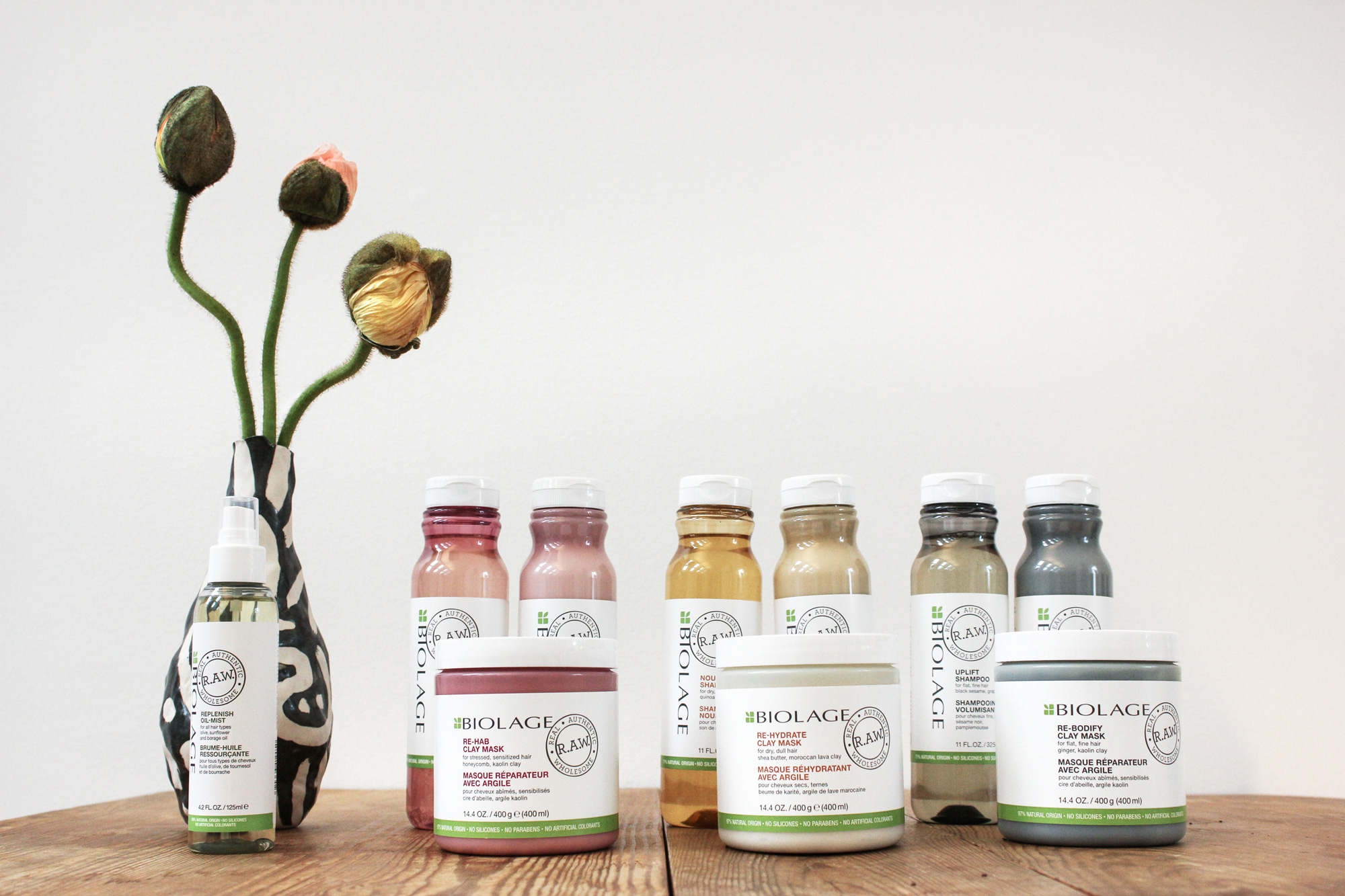 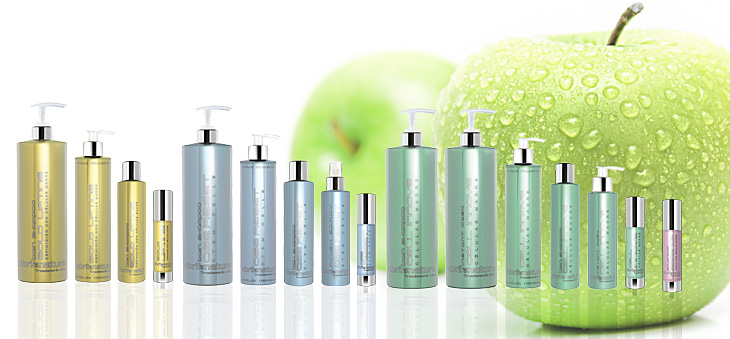 